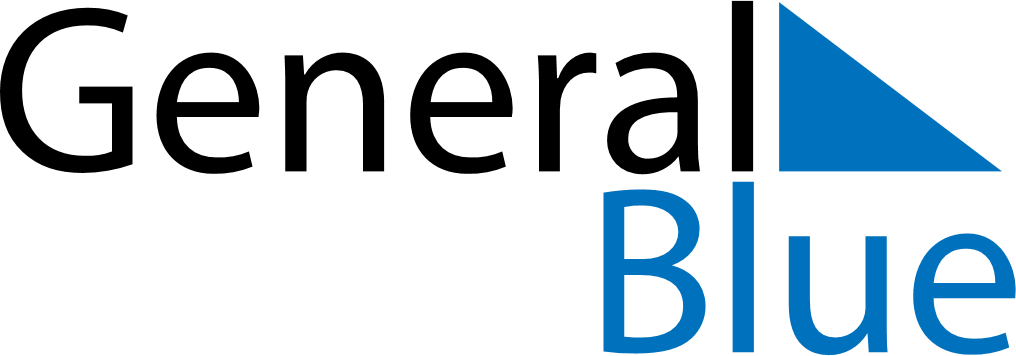 June 2019June 2019June 2019BoliviaBoliviaMONTUEWEDTHUFRISATSUN1234567891011121314151617181920212223Andean New Year24252627282930